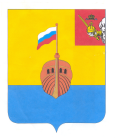 РЕВИЗИОННАЯ КОМИССИЯ ВЫТЕГОРСКОГО МУНИЦИПАЛЬНОГО РАЙОНА162900, Вологодская область, г. Вытегра, пр. Ленина, д.68тел. (81746)  2-22-03,  факс (81746) ______,       e-mail: revkom@vytegra-adm.ruЗАКЛЮЧЕНИЕна решение Совета сельского поселения Анненское14.12.2020 г.                                                                                      г. Вытегра          Заключение Ревизионной комиссии Вытегорского муниципального района на решение Совета сельского поселения Анненское от 23.11.2020 № 178 «О внесении изменений в решение Совета сельского поселения Анненское от 12.12.2019 № 117» подготовлено в соответствии с требованиями Бюджетного кодекса Российской Федерации, Положения о Ревизионной комиссии Вытегорского муниципального района, на основании заключённого соглашения между Советом сельского поселения Анненское и Представительным Собранием Вытегорского муниципального района.        Проектом решения предлагается внести изменения в доходную и расходную части бюджета поселения на 2020 год. Изменения связаны с уточнением поступления субсидий на организацию уличного освещения из областного бюджета и необходимостью перераспределения ассигнований внутри разделов, подразделов классификации расходов бюджета. Общий объем  доходов бюджета поселения утвержден в сумме 9199,0 тыс.рублей (-10,3 тыс.рублей) и расходов бюджета поселения в сумме 9199,0 тыс.рублей. Изменения приведены в таблице и в Приложении 1 к Заключению. ТаблицаОбщая характеристика вносимых изменений в решение        Решением увеличен объем налоговых и неналоговых доходов бюджета поселения на 13,3 тыс. рублей в связи с исполнением плановых показателей. Изменения связаны с перевыполнением плана по земельному налогу с организаций на 132,7 % от плановых показателей. Уточненный план утвержден в сумме 1022,3 тыс.рублей.Решением сокращен объем безвозмездных поступлений в 2020 году на 23,6 тыс.рублей, в том числе объем субвенции на обустройство уличного освещения.Расходы бюджета поселения решением сокращены на 23,6 тыс.рублей или на 0,3 %. В том числе:- в разделе 01 «Общегосударственные вопросы» сокращение составило 30,0 тыс.рублей (-0,9 %) из них расходы  подраздела 0104 «Функционирование Правительства Российской Федерации, высших исполнительных органов государственной власти субъектов Российской Федерации, местной администрации» на 20,0 тыс. рублей (расходы на оплату труда) и на 10,0 тыс.рублей сокращается объем подраздела 0111 «Резервные фонды» 9не востребованные средства). - ассигнования раздела 03 «Национальная экономика» увеличены на 20,0 тыс.рублей (+200,0 %), из них в подразделе 0412 «другие вопросы в области национальной экономики» на 20,0 тыс.рублей для оплаты услуг по расчистке колодцев плотин.- расходы раздела 05 «Жилищно-коммунальное хозяйство» сокращены на 13,6 тыс.рублей (-0,5 %) в связи с уточнением поступлений из областного бюджета целевых субсидий на организацию и обустройство уличного освещения. Изменения ассигнований осуществлены в подразделе 0502 «Коммунальное хозяйство» +464,2 тыс.рублей и в подразделе 0503 «Благоустройство» -477,8 тыс.рублей.        Решением внесены соответствующие изменения в приложения решения Совета сельского поселения Анненское от 12 декабря 2019 года № 117 «О бюджете сельского поселения Анненское на 2020 год и плановый период 2021 и 2022 годов».Выводы и предложения.          Решение Совета сельского поселения Анненское от 23.11.2020 № 178 «О внесении изменений в решение Совета сельского поселения Анненское от 12.12.2019 года № 117» соответствует требованиям Бюджетного кодекса Российской Федерации, Положению о бюджетном процессе в сельском поселении Анненское. Ревизионная комиссия рекомендует внести поправки в дату принятого решения приложений 3,4,5.  Председатель Ревизионной комиссии                                                                       Н.В.Зелинская                                                                           Утверждено решением о бюджете от 12.12.2019 г. № 117 с изменениями Предлагаемые изменение проектом решенияИзменение% измененияДоходы всего (тыс.руб.)9209,39199,0-10,3-0,1 %Налоговые и неналоговые доходы1718,01731,3+13,3+0,8 %Безвозмездные поступления7491,37467,7-23,6-0,3 %Расходы всего (тыс.руб.)9222,69199,0-23,6-0,3%Дефицит (-)  (профицит (+) ) бюджета-13,30+13,3*